Acta assemblea del 02/09/20141- Firmem la carta de compromís de la PAI i acordem assistir a l'ofrena floral del 11 de setembre .2- Es comenta que cal tenir mes contacte i presencia en el grup promotor del PC i per això acordem  de fer una roda d'assistencia en les properes reunions. Amb el calendari establert de les reunions, tots anirem reservan la data que poguem assistir-hi. Cal anar-ho omplint en properes trobades. Propera reunió del grup promotor 27/09/20143- Recuperem els temes oberts que teníem oberts, l'observatori municipal i el tema social. Referent a L'observatori, es determina crear el grup que hi vol treballar i realitzar trobades independents. Del tema social ho parlarem en la propera assemblea però volem contactar amb les entitats socials per oferir el nostre altaveu i suport amb el que puguem i anar crean una xarxa unida.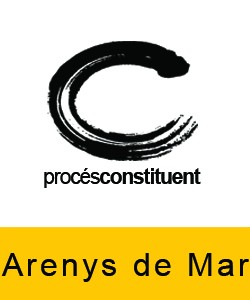 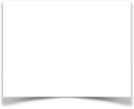 4- Valoració de la marxa per l'educació. Considerem que la marxa per Arenys fins el Calisay va estar be, les xerrades ..., però també valorem que SOS educació Arenys no funciona com tindria, per manca d'implicació de molta part de la comunitat educativa.5- parlem del comunicat del PC sobre el 9N ( veure els documents enviat per correu electrònic el 02/09/2014 ) i dels actes previstos per el 11 de setembre a BCN6- l'Oriol Ferran informa sobre l'inici del procés de primàries obertes a ICV Arenys on tothom pot presentar-se com a candidat o per la llista.Propera trobada el 16/09/2014